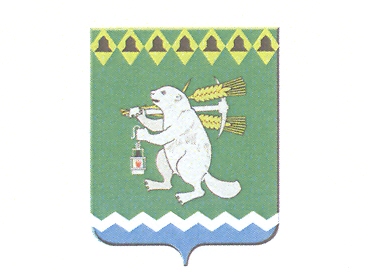 Дума Артемовского городского округасозыв___ заседаниеРЕШЕНИЕот												№ Об утверждении Реестра должностей муниципальной службы, учреждаемых в органах местного самоуправления Артемовского городского округаВ соответствии со статьей 7 Федерального закона от 2 марта 2007 года № 25-ФЗ «О муниципальной службе в Российской Федерации», Законом Свердловской области от 14 июня 2005 года № 49-ОЗ «О Реестре должностей муниципальной службы, учреждаемых в органах местного самоуправления муниципальных образований, расположенных на территории Свердловской области, и в муниципальных органах, не входящих в структуру органов местного самоуправления этих муниципальных образований», руководствуясь статьями 22, 23 Устава Артемовского городского округа, Дума Артемовского городского округа РЕШИЛА: 1. Утвердить Реестр должностей муниципальной службы, учреждаемых в органах местного самоуправления Артемовского городского округа (Приложение).2. Признать утратившими силу:1) решение Думы Артемовского городского округа от 28.08.2014 № 524 «Об утверждении Реестра должностей муниципальной службы, учреждаемых в органах местного самоуправления Артемовского городского округа»;2) решение Думы Артемовского городского округа от 30.03.2017 № 127 «О внесении изменений в Реестр должностей муниципальной службы, учреждаемых в органах местного самоуправления Артемовского городского округа»;3) решение Думы Артемовского городского округа от 15.07.2021 № 861 «О внесении изменений в Реестр должностей муниципальной службы, учреждаемых в органах местного самоуправления Артемовского городского округа».3. Настоящее решение опубликовать в газете «Артемовский рабочий», разместить на Официальном портале правовой информации Артемовского городского округа (www.артемовский-право.рф) и на официальном сайте Думы Артемовского городского округа в информационно-телекоммуникационной сети «Интернет».4. Контроль исполнения настоящего решения возложить на постоянную комиссию по вопросам местного самоуправления, нормотворчеству и регламенту (Упорова Е.Ю.).Председатель Думы Артемовского городского округаГлава Артемовского городского округаВ.С. АрсеновК.М. Трофимов